NORTH WINTON VILLAGE FESTIVAL 2023WHERE:  Linear Garden | Rochester, NY 1460WHEN:      10-5 pm, Saturday, September 16, 2023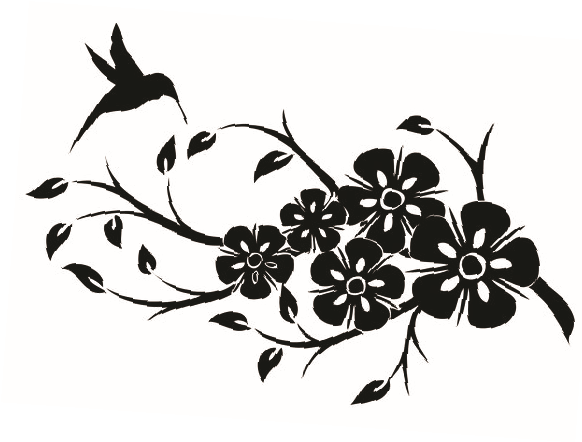 VENDOR APPLICATION Mail your application along with your check to:North Winton Village Association, PO Box 10835, Rochester, NY 14610Business Name______________________ 	Owner Name_____________________Address______________________________________________________________ Email_______________________________________    Tel_____________________ Brief description of merchandise___________________________________________Please select your booth size and preferred location. We will do our best to comply. Early Applications receive first priority. Refer to Booth Plan on reverse sideBooth space required   □10ft x 10ft  - $35  	or 	 □ 10ft x 20ft  - $70side perimeter □ center row       □ other (please explain)top perimeter (5 available spaces 10 ft x 10 ft with electricity - $75 each, first come, first served)VENDOR AGREEMENT:You must check in at the NWVA festival tent at the East Main Street entrance by 9 am. If you have not checked in by 9 am you will be deemed a no-show, without refund, and the adjoining booths will absorb your space.Please drop your booth equipment and merchandise off at your booth space and take your vehicle directly to the Vendor Parking lot. We do not supply tents, tables, electricity (except for 5 spaces at $75), canopies, covers or weights. This event is held rain or shine and no booth fees or vendor expenses will be refunded should an emergency of any nature arise prior to the opening time or during the event that would prevent or cancel the Festival. Insurance is required or hold harmless agreement applies.Vendor signature ____________________________________Questions? Call Marilyn at 585.224.9766 - your message will get a reply. Or visit:www.northwinton.org               North Winton Village Association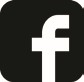 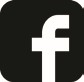 Committee use only:Date application received____________________           Amt. of Payment received_________        Check #___________Date confirmation sent ______________________                              □ by mail    □ by telephone  □ by email May 2021 EDTC